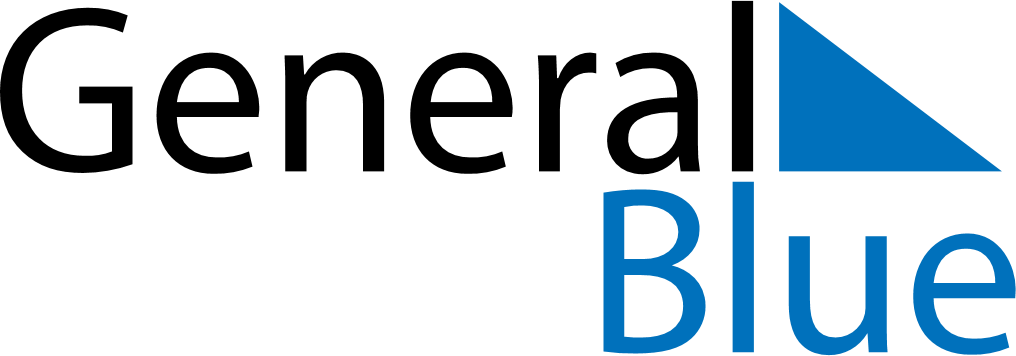 December 2030December 2030December 2030Burkina FasoBurkina FasoMondayTuesdayWednesdayThursdayFridaySaturdaySunday123456789101112131415Proclamation of the Republic1617181920212223242526272829Christmas Day3031